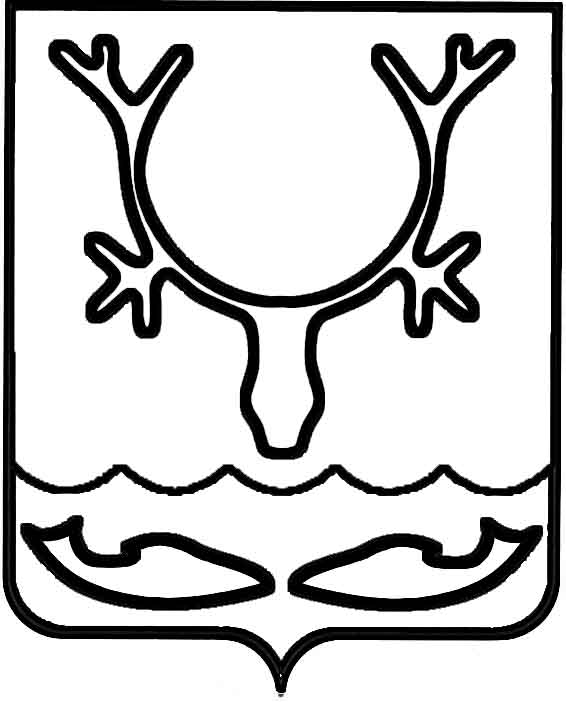 Администрация МО "Городской округ "Город Нарьян-Мар"ПОСТАНОВЛЕНИЕот “____” __________________ № ____________		г. Нарьян-МарО внесении изменений в Порядок предоставления субсидий субъектам                малого и среднего предпринимательства                  на возмещение части затрат, связанных                      с реализацией энергосберегающих мероприятий, включая затраты                                на приобретение и внедрение энергоэффективных технологий, оборудования, материаловВ соответствии со статьей 78 Бюджетного кодекса Российской Федерации, Федеральными законами от 06.10.2003 № 131-ФЗ "Об общих принципах организации местного самоуправления в Российской Федерации", от 24.07.2007 № 209-ФЗ "О развитии малого и среднего предпринимательства в Российской Федерации", постановлением Правительства Российской Федерации от 06.09.2016 № 887 "Об общих требованиях к нормативным правовым актам, муниципальным правовым актам, регулирующим предоставление субсидий юридическим лицам (за исключением субсидий государственным (муниципальным) учреждениям), индивидуальным предпринимателям, а также физическим лицам – производителям товаров, работ, услуг", в целях реализации муниципальной программы                                МО "Городской округ "Город Нарьян-Мар" "Создание условий для экономического развития", утвержденной постановлением Администрации МО "Городской округ "Город Нарьян-Мар" от 11.10.2013 № 2061, Администрация МО "Городской округ "Город Нарьян-Мар"П О С Т А Н О В Л Я Е Т:Внести в Порядок предоставления субсидий субъектам малого и среднего предпринимательства на возмещение части затрат, связанных с реализацией энергосберегающих мероприятий, включая затраты на приобретение и внедрение энергоэффективных технологий, оборудования, материалов, утвержденный постановлением Администрации МО "Городской округ "Город Нарьян-Мар" от 20.10.2015 № 1188, (далее – Порядок) следующие изменения:Абзац 2 пункта 1.2 Порядка изложить в следующей редакции:"-	субъекты малого и среднего предпринимательства – хозяйствующие субъекты (юридические лица и индивидуальные предприниматели), отнесенные                       в соответствии с условиями, установленными Федеральным законом от 24.07.2007                 № 209-ФЗ "О развитии малого и среднего предпринимательства в Российской Федерации" (далее – Федеральный закон), к малым и средним предприятиям, в том числе к микропредприятиям;".Пункт 1.2 Порядка дополнить абзацем следующего содержания:"-	орган муниципального финансового контроля – структурное подразделение Администрации МО "Городской округ "Город Нарьян-Мар", уполномоченное                       на организацию и проведение на территории муниципального образования "Городской округ "Город Нарьян-Мар" проверок соблюдения получателем субсидии условий, целей и порядка предоставления субсидий и иных требований, установленных настоящим Порядком.".Абзац 3 пункта 2.1 Порядка дополнить словами ", классифицированной  по общероссийскому классификатору территорий муниципальных образований                         по коду 11851000".Абзац 5 пункта 2.1 Порядка исключить.Пункт 2.7 Порядка дополнить подпунктом следующего содержания:"к) заверенные заявителем копии платежных поручений по оплате налоговых платежей по коду 11851000 за истекший период текущего года.".Раздел 2 дополнить следующими пунктами:"2.8.	Получатель субсидии на первое число месяца, предшествующего месяцу, в котором планируется заключение соглашения о предоставлении субсидии, должен соответствовать следующим требованиям:получатель субсидии не должен находиться в процессе реорганизации, ликвидации, банкротства и не должен иметь ограничения на осуществление хозяйственной деятельности;получатель субсидии не должен являться иностранным юридическим лицом, а также российским юридическим лицом, в уставном (складочном) капитале которого доля участия иностранных юридических лиц, местом регистрации которых является государство или территория, включенные в утверждаемый Министерством финансов Российской Федерации перечень государств и территорий, предоставляющих льготный налоговый режим налогообложения                                    и (или) не предусматривающих раскрытия и предоставления информации                       при проведении финансовых операций (офшорные зоны) в отношении таких юридических лиц, в совокупности превышает 50 процентов;получатель субсидии не должен получать средства из соответствующего бюджета бюджетной системы Российской Федерации в соответствии с иными нормативными правовыми актами, муниципальными правовыми актами на цели, указанные в пункте 1.3 настоящего Порядка.2.9.	Показателями результативности для получателя субсидии являются:а)	снижение объемов потребления энергетических ресурсов; б)	осуществление предпринимательской деятельности на территории                 МО "Городской округ "Город Нарьян-Мар", классифицированной                                          по общероссийскому классификатору территорий муниципальных образований                  по коду 11851000.2.10.	По настоящему Порядку получатели субсидии в срок до 15 числа месяца, следующего за месяцем окончания срока действия соглашения о предоставлении субсидии, предоставляют в управление экономического и инвестиционного развития Администрации МО "Городской округ "Город Нарьян-Мар" отчет эффективности реализации мероприятий по энергосбережению и сравнительный анализ потребления энергетических и материальных ресурсов по форме согласно Приложению № 3 настоящего Порядка, который является отчетом о достижении показателей результативности, установленных пунктом 2.9 настоящего Порядка.К отчету о достижении показателей результативности прилагаются:а)	заверенные заявителем копии документов, подтверждающие фактически потребленные объемы энергетических ресурсов (счет-фактура, передаточный акт                 и др.);б)	заверенные заявителем копии платежных поручений по оплате налоговых платежей по коду 11851000 за истекший период текущего года.2.11.	При предоставлении субсидии получателю субсидии запрещается приобретать за счет полученных из федерального бюджета средств иностранной валюты, за исключением операций, осуществляемых в соответствии с валютным законодательством Российской Федерации при закупке (поставке) высокотехнологичного импортного оборудования, сырья и комплектующих изделий, а также связанных с достижением целей предоставления этих средств иных операций.".В пункте 3.2 исключить слова "в установленном порядке".Пункт 3.4 Порядка после слова "(пяти)" дополнить словом "рабочих".Пункт 3.5 Порядка изложить в следующей редакции:"3.5.	Решение об отказе в предоставлении субсидии принимается комиссией                        в случае:несоответствия заявителя критериям, установленным пунктами 2.1 и 2.8 настоящего Порядка;несоответствия и (или) непредоставления (предоставления не в полном объеме документов) заявителем документов, установленных пунктом 2.7 настоящего Порядка;содержания в представленных документах недостоверных сведений;наличия решения о предоставлении заявителю субсидии на цели, указанные в пункте 1.3 настоящего Порядка, сроки оказания которой не истекли в соответствии с действующим соглашением о предоставлении субсидии;наличия нарушения условий соглашения о предоставлении субсидии                    и (или) нарушения условий договора о предоставлении гранта начинающим предпринимателям на создание собственного бизнеса при предыдущем получении такой субсидии или гранта за счет средств Городского бюджета (в течение трех лет, предшествующих дате подачи заявления о предоставлении субсидии).Решение комиссии об отказе в предоставлении субсидии направляется заявителю в письменной форме с указанием причин отказа. Документы, предоставленные заявителем для получения субсидии, заявителю не возвращаются.".В абзаце 3 пункта 4.1 Порядка слова "управление," исключить.Пункт 4.1 Порядка дополнить абзацем следующего содержания:"Главным распорядителем бюджетных средств по согласованию с органом муниципального финансового контроля в соглашении о предоставлении субсидии может предусматриваться возможность осуществления расходов, источником финансового обеспечения которых являются не использованные в отчетном финансовом году остатки субсидий, при решении о наличии потребности в указанных средствах.".Пункт 4.2 Порядка дополнить словами "в соответствии с типовой формой, установленной Управлением финансов Администрации МО "Городской округ "Город Нарьян-Мар".".Пункт 4.4 Порядка изложить в следующей редакции:"4.4.	Перечисление субсидии осуществляет главный распорядитель бюджетных средств в лице отдела бухгалтерского учета и отчетности Администрации МО "Городской округ "Город Нарьян-Мар" на основании распоряжения                                    о предоставлении субсидии в срок не позднее десятого рабочего дня со дня принятия главным распорядителем бюджетных средств решения о предоставлении субсидии.Субсидия перечисляется в пределах объемов бюджетных средств, предусмотренных в решении о бюджете муниципального образования "Городской округ "Город Нарьян-Мар" на текущий финансовый год и плановый период,                            в соответствии со сводной бюджетной росписью бюджета, кассовым планом                            и в пределах лимитов бюджетных обязательств, предусмотренных на указанные цели.Субсидия может быть перечислена главным распорядителем бюджетных средств получателю субсидии частично или полностью. Субсидия считается предоставленной в день списания средств со счета Администрации МО "Городской округ "Город Нарьян-Мар" на расчетный счет получателя субсидии. При частичном перечислении средств из Городского бюджета на расчетный счет получателя субсидии субсидия считается предоставленной                           в полном объеме при окончательном (остаточном) перечислении средств.".Пункт 4.5 Порядка изложить в следующей редакции:"4.5.	Администрация МО "Городской округ "Город Нарьян-Мар" перечисляет субсидию получателю в безналичном порядке на расчетный счет, открытый им                           в российских кредитных организациях и указанный в Соглашении, в размерах                        и в сроки, определенные Соглашением.".Пункт 5.1 Порядка признать утратившим силу.Пункт 5.3 Порядка изложить в следующей редакции:"5.3.	Контроль за целевым использованием бюджетных средств, контроль                        за достижением показателей результативности и выполнением условий Соглашения осуществляется главным распорядителем бюджетных средств и органом муниципального финансового контроля.".Приложение 3 к Порядку изложить в новой редакции (Приложение).Настоящее постановление вступает в силу через 10 дней со дня его официального опубликования.Приложениек постановлению Администрации МО"Городской округ "Город Нарьян-Мар"от 31.05.2017 № 601"Приложение 3к Порядку предоставления субсидий субъектаммалого и среднего предпринимательства на возмещение части затрат, связанных с реализацией энергосберегающих мероприятий, включая затраты на приобретениеи внедрение энергоэффективных технологий,оборудования, материаловРасчет (Отчет)эффективности реализации мероприятий по энергосбережениюи сравнительный анализ потребления энергетических и материальных ресурсовза период ______________________    --------------------------------Примечание:Показания в таблице указываются не менее чем за полугодие.При составлении Отчета при отрицательном значении в столбце 3 к отчету прилагается пояснительная записка с обоснованием отклонений значений                       за отчетный период.    "__" __________ 20__ г.    Руководитель _______________    __________________________                                      (подпись)                  (расшифровка подписи)    МП".3105.2017601Глава МО "Городской округ "Город Нарьян-Мар" О.О.Белак№ п/пПоказателиОбъемы потребления ресурсовОбъемы потребления ресурсовОтклонение,+ / – (гр. 1 - гр. 2)№ п/пПоказателиФактические показателидо реализации мероприятийФактические или предполагаемые показатели после реализации мероприятийОтклонение,+ / – (гр. 1 - гр. 2)АБ1231.Холодное водоснабжение, м32.Горячее водоснабжение, м33.Электроэнергия, кВт.ч4.Теплоснабжение, ГкалИные показатели--Итого затратИтого затрат